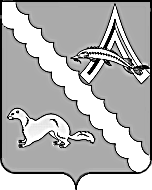 ДУМА АЛЕКСАНДРОВСКОГО РАЙОНАТОМСКОЙ ОБЛАСТИРЕШЕНИЕ В соответствии  с Федеральным законом от 02.05.2006 №59-ФЗ «О порядке рассмотрения обращений граждан Российской Федерации»,Дума Александровского района  РЕШИЛА:1.Внести в Положение «О порядке и сроках рассмотрения обращения граждан в органы местного самоуправления муниципального образования «Александровский район», утверждённое решением Думы Александровского района от 20.12.2006 №175 изменения и дополнения.2. Дополнить пункт 17 Главы 3 Положения абзацем 4 следующего содержания:«Письменное обращение, содержащее информацию о фактах возможных нарушений законодательства Российской Федерации в сфере миграции, направляется в течение пяти дней со дня регистрации в Территориальный пункт УФМС России по Томской области в Александровском районе с уведомлением гражданина, направившего обращение, о переадресации его обращения, за исключением случая, если текст письменного обращения не поддается прочтению.».3. В пункте 35 Главы 5 Положения слова «а также почтовый» заменить словами «или почтовый».4. Пункт 36 Главы 5 Положения изложить в следующей редакции:«36.Обращение, в котором обжалуется судебное решение, в течение семи дней со дня регистрации возвращается гражданину, направившему обращение, с разъяснением порядка обжалования данного судебного решения.».5. Пункт 38 Главы 5 Положения изложить в следующей редакции:«38. В случае, если текст письменного обращения не поддается прочтению, ответ на обращение не дается и оно не подлежит направлению на рассмотрение в орган местного самоуправления или должностному лицу в соответствии с их компетенцией, о чем в течение семи дней со дня регистрации обращения сообщается гражданину, направившему обращение, если его фамилия и почтовый адрес поддаются прочтению.».6.В пункте 39 Главы 5 Положения слово «многократно» заменить словом «неоднократно».7. Пункт 42 Главы 6 Положения дополнить словами «за исключением случая, указанного в части 42.1 настоящей статьи».8. Дополнить Главу 6  Положения пунктом 42.1. следующего содержания:«42.1. Письменное обращение, поступившее должностным лицам органов местного самоуправления муниципального образования «Александровский район» и содержащее информацию о фактах возможных нарушений законодательства Российской Федерации в сфере миграции, рассматривается в течение 20 дней со дня регистрации письменного обращения.».9.Дополнить Главу 7 Положения пунктом 61.1. следующего содержания:«61.1.Отдельные категории граждан в случаях, предусмотренных законодательством Российской Федерации, пользуются правом на личный прием в первоочередном порядке.".10.Решение вступает в силу со дня его официального опубликования (обнародования).15.09. 2016                                                                   № 73с. Александровскоес. АлександровскоеО внесении изменений в Положение «О порядке и сроках рассмотрения обращения граждан в органы местного самоуправления муниципального образования «Александровский район»Председатель Думы Александровского района                                               С.Ф. Панов                     Глава Александровского района                                                       И.С. Крылов